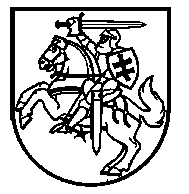 LIETUVOS RESPUBLIKOS ŠVIETIMO, MOKSLO IR SPORTO MINISTRASĮSAKYMASDĖL 2022–2023 MOKSLO METŲ NACIONALINIŲ MOKINIŲ PASIEKIMŲ PATIKRINIMŲ TVARKARAŠČIO IR VYKDYMO BŪDO PATVIRTINIMO 2022 m. rugsėjo 2 d. Nr. V-1379VilniusVadovaudamasi Nacionalinių mokinių pasiekimų patikrinimų organizavimo ir vykdymo tvarkos aprašo, patvirtinto Lietuvos Respublikos švietimo, mokslo ir sporto ministro 2017 m. sausio 4 d. įsakymu Nr. V-6 „Dėl Nacionalinių mokinių pasiekimų patikrinimų organizavimo ir vykdymo tvarkos aprašo patvirtinimo“, 5 ir 12 punktais, t v i r t i n u  2022–2023 mokslo metų nacionalinių mokinių pasiekimų patikrinimų tvarkaraštį ir vykdymo būdą (pridedama).Švietimo, mokslo ir sporto ministrė	Jurgita ŠiugždinienėPATVIRTINTA Lietuvos Respublikos švietimo, mokslo ir sporto ministro 2022 m. rugsėjo 2 d. įsakymu Nr. V-13792022–2023 MOKSLO METŲ NACIONALINIŲ MOKINIŲ PASIEKIMŲ PATIKRINIMŲ TVARKARAŠTIS IR VYKDYMO BŪDAS *Dalyvauja mokiniai, kurie mokosi mokyklose, kuriose įteisintas mokymas baltarusių, lenkų, rusų kalba.__________________________________Pasiekimų patikrinimasDataPradžiaVykdymo būdas1. 4 klasių skaitymas1. 4 klasių skaitymas1. 4 klasių skaitymas1. 4 klasių skaitymas1.1. I srautas2023 m. sausio 24 d.9 val.Elektroninis1.2. II srautas2023 m. sausio 24 d.11 val.*Elektroninis1.3. III srautas2023 m. sausio 25 d.9 val.Elektroninis2. 4 klasių matematika2. 4 klasių matematika2. 4 klasių matematika2. 4 klasių matematika2.1. I srautas2023 m. sausio 31 d.9 val.Elektroninis2.2. II srautas2023 m. sausio 31 d.11 val.*Elektroninis2.3. III srautas2023 m. vasario 1 d.9 val.Elektroninis3. 8 klasių skaitymas3. 8 klasių skaitymas3. 8 klasių skaitymas3. 8 klasių skaitymas3.1. I srautas2023 m. vasario 7 d.9 val.Elektroninis3.2. II srautas2023 m. vasario 7 d.11 val.Elektroninis3.3. III srautas2023 m. vasario 8 d.9 val.Elektroninis4. 8 klasių matematika4. 8 klasių matematika4. 8 klasių matematika4. 8 klasių matematika4.1. I srautas2023 m. vasario 21 d.9 val.Elektroninis4.2. II srautas2023 m. vasario 21 d.11 val.*Elektroninis4.3. III srautas2023 m. vasario 22 d.9 val.Elektroninis5. 8 klasių gimtoji kalba (baltarusių, lenkų, rusų)5. 8 klasių gimtoji kalba (baltarusių, lenkų, rusų)5. 8 klasių gimtoji kalba (baltarusių, lenkų, rusų)5. 8 klasių gimtoji kalba (baltarusių, lenkų, rusų)5.1. I srautas2023 m. vasario 24 d.9 val.Elektroninis5.2. II srautas2023 m. vasario 24 d.11 val.Elektroninis